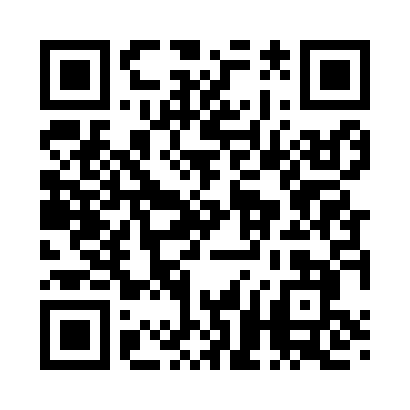 Prayer times for Upper Benson, New York, USAMon 1 Jul 2024 - Wed 31 Jul 2024High Latitude Method: Angle Based RulePrayer Calculation Method: Islamic Society of North AmericaAsar Calculation Method: ShafiPrayer times provided by https://www.salahtimes.comDateDayFajrSunriseDhuhrAsrMaghribIsha1Mon3:345:211:015:078:4110:292Tue3:355:221:025:078:4110:283Wed3:365:231:025:078:4110:284Thu3:365:231:025:078:4010:275Fri3:375:241:025:078:4010:266Sat3:385:251:025:078:4010:267Sun3:395:251:025:078:3910:258Mon3:405:261:035:078:3910:249Tue3:425:271:035:078:3810:2310Wed3:435:271:035:078:3810:2211Thu3:445:281:035:078:3710:2112Fri3:455:291:035:078:3710:2113Sat3:465:301:035:078:3610:1914Sun3:485:311:035:078:3610:1815Mon3:495:321:035:078:3510:1716Tue3:505:321:045:068:3410:1617Wed3:525:331:045:068:3310:1518Thu3:535:341:045:068:3310:1419Fri3:545:351:045:068:3210:1220Sat3:565:361:045:068:3110:1121Sun3:575:371:045:058:3010:1022Mon3:595:381:045:058:2910:0823Tue4:005:391:045:058:2810:0724Wed4:015:401:045:058:2710:0625Thu4:035:411:045:048:2610:0426Fri4:045:421:045:048:2510:0327Sat4:065:431:045:048:2410:0128Sun4:075:441:045:038:239:5929Mon4:095:451:045:038:229:5830Tue4:115:461:045:038:219:5631Wed4:125:471:045:028:209:55